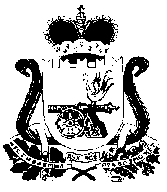 АдминистрацияСтодолищенского сельского поселенияПочинковского района   Смоленской областиРАСПОРЯЖЕНИЕот 19.01. 2015г.                        № 11 п. Стодолище Об утверждении инструкции Пользователя             средств криптографической защиты информации        1. Утвердить прилагаемую инструкцию Пользователя средств криптографической защиты информации.        2. Контроль за исполнением настоящего распоряжения оставляю за собой.Глава муниципального образованияСтодолищенского сельского поселения Починковского района Смоленской области                                     Г.А. ЗнайкоУтверждена распоряжением Администрации Стодолищенского сельского поселения Починковского района  Смоленской области от 19.01.2015 г. № 11Инструкция Пользователя средств криптографической защиты информации 1.Общие положения 1.1. Настоящая Инструкция разработана в соответствии Приказом Федерального агентства правительственной связи и информации при Президенте Российской Федерации от 13.07.2001 №152 «Об утверждении инструкции об организации и обеспечении безопасности хранения, обработки и передачи по каналам связи с использованием средств криптографической защиты с ограниченным доступом, не содержащей сведений, составляющих государственную тайну». 1.2. Инструкция определяет: - порядок обращения со средствами криптографической защиты информации (далее – СКЗИ) и криптографическими ключами; - основные обязанности, права и ответственность Пользователя СКЗИ (далее – Пользователя); - специальные требования по обработке информации с использованием СКЗИ; 1.3. Пользователь должен: - выполнять все требования настоящей Инструкции, правила, изложенные в эксплуатационной документации на СКЗИ, а также другие документы, регламентирующие порядок работы с СКЗИ. 1.4. Деятельность Пользователя контролируется его непосредственным руководителем.2. Основные обязанности Пользователя 2.1. Пользователь обязан: 1. соблюдать требования по обеспечению безопасности функционирования СКЗИ; 2. сдать носители ключевой информации при увольнении или отстранении от исполнения обязанностей, связанных с использованием СКЗИ ответственному за учет, хранение и выдачу средств криптографической защиты информации; 3. сдать носители ключевой информации по окончании срока действия сертификата ключа, а также в случае компрометации ключа ответственному за учет, хранение и выдачу средств криптографической защиты информации; 4. немедленно уведомлять Главу муниципального образования Стодолищенского сельского поселения Починковского района Смоленской области о компрометации криптографических ключей; 5. немедленно уведомлять Главу муниципального образования Стодолищенск4ого сельского поселения  Починковского района  Смоленской области, о фактах утраты или недостачи СКЗИ, носителей ключевой информации; 6. в пределах своей компетенции предоставлять информацию комиссии, проводящей служебные расследования по фактам компрометации, а также выявлению причин нарушения требований безопасности функционирования СКЗИ. 3. Права Пользователя 3.1. Пользователь имеет право: - вносить предложения Руководству по совершенствованию СКЗИ; - повышать уровень квалификации по использованию СКЗИ;- изменять пароль контейнера закрытого ключа. 4. Порядок обращения со средствами криптографической защиты информации 4.1. Установка (переустановка) программных средств рабочего места производится ответственным за защиту информации или уполномоченным лицом с лицензионных инсталляционных комплектов. Перед установкой должна быть проведена проверка на отсутствие вирусов и программных «закладных» устройств. 4.2. Служебные помещения, в которых размещаются СКЗИ, должны отвечать всем требованиям по оборудованию и охране, предъявляемым к помещениям, выделенным для работы с конфиденциальной информацией. 4.3. Несанкционированное изготовление дубликатов ключей ЗАПРЕЩЕНО. В случае утери ключа механизм (секрет) замка (либо сам сейф) должен быть заменён. 4.4. На все поступающие СКЗИ, носители ключевой информации должен вестись поэкземплярный учет в специальном журнале и выдаваться под роспись пользователям СКЗИ, несущим персональную ответственность за их сохранность. 4.5. К эксплуатации СКЗИ допускаются лица, прошедшие соответствующую подготовку и изучившие правила пользования данным СКЗИ.4.6. Установка средств разработки и отладки программ на рабочую станцию, использующую СКЗИ, не допускается. 5. Ответственность Пользователя 5.1. В случае неисполнения или ненадлежащего выполнения требований настоящей Инструкции Пользователь может быть привлечен к дисциплинарной или административной ответственности в соответствии с действующим Законодательством Российской Федерации